CANDIDATURE POUR UN FINANCEMENT EASY’GREENDANS LE CADRE D’UN PROJET VISANT A :L’AMELIORATION DE L’EFFICACITE ENERGETIQUE (PROCESS, BATIMENT, …),LA PRODUCTION D’ENERGIE RENOUVELABLE, ET/OU LA REDUCTION DES GAZ FLUORES.ORIGINE DU DOSSIERComment avez-vous eu connaissance du dispositif EASY’GREEN ?PRESENTATION DE L’ENTREPRISE IDENTIFICATIONHISTORIQUE Bref historique (fondateurs, …)Domaine(s) d’activitéProjets futurs (facultatif)…INFORMATIONS FINANCIERES RELATIVES A L’ENTREPRISEBILAN DETAILLE/INTERNE DES 3 DERNIERS EXERCICES (s’ils existent) et SITUATION PROVISOIRE RECENTE DETAILLEE (bilan et compte de résultats)Bilans détaillés à annexer.DETAIL DE L’ENDETTEMENT EXISTANT EVENTUELLES AIDES/INTERVENTIONS PUBLIQUES RECUES OU A SOLLICITERAIDES DE MINIMIS RECUES AU COURS DES 3 DERNIERS EXERCICES AIDES RECUES OU A SOLLICITER DANS LE CADRE DU PRESENT PROJET (aides à l’investissement, chèque-entreprises, …) AUTRES INTERVENTIONS RECUES de WE (Invest, en prêt ou garantie, …) OU D’UN AUTRE ORGANISME DE FINANCEMENT PUBLIC (SIAW, …) INFORMATIONS RELATIVES AU PROJET D’INVESTISSEMENTPRESENTATION (contexte/but de l’investissement)VOTRE ENTREPRISE A-T-ELLE DEJA BENEFICIE DE CONSEILS EN ENERGIE OU D’UN AUDIT ENERGETIQUE ?INVESTISSEMENT(S) ENVISAGE(S)Devis à annexer. ECONOMIES ESCOMPTEES GRACE AUX INVESTISSEMENTS ENVISAGESEconomies financières (si disponible) :Réduction de l’impact carbone (si disponible) :TIMING POUR LA REALISATION DU PROJET (permis, travaux, …) BUDGET DETAILLE DU PROJET ET MONTAGE FINANCIER PREVUL’entreprise sollicite une intervention de WE d’un montant de … € sur une durée de … années en ce compris une franchise éventuelle de … année(s). Formulaire à renvoyer à : transition@wallonie-entreprendre.be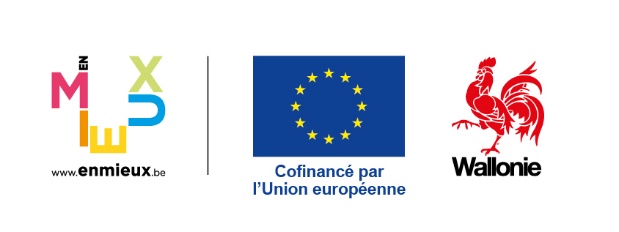 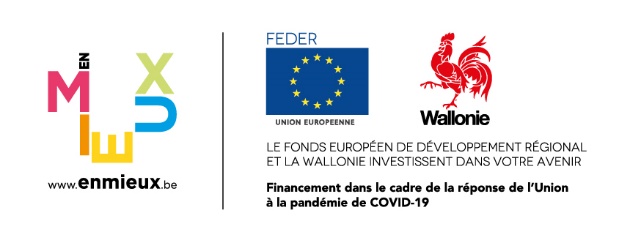 Ce produit bénéficie du soutien de l’Union européenne et de la Wallonie dans le cadre du Fonds européen de développement régional et du programme REACT-EU, réponse à la pandémie de COVID-19Dénomination (nom et n° BCE)Forme juridique	Adresse(s) siège social et siège d’exploitation (lieu de l’investissement)Code NACE (en lien avec la demande de financement) et description de l’activitéDate de constitutionCapital souscrit et libéréComposition de l’actionnariat (avec % de détention)Composition du CADirigeantsEmplois existants (ETP)Emplois à créerCoordonnées personne de contact (téléphone et mail) Site internetBâtiment dans lequel l’investissement sera réalisé :PropriétaireLocataireType de créditDate d’octroiMontant de départEchéance finaleDate octroiIntitulé de l’aideOrganismeMontantDate octroiIntitulé de l’aideOrganismeRégime d’aideMontantDate d’octroiOrganismeType d’interventionMontant Statut de l’interventionOui NonNonPrécisez lequel :Souhaiteriez-vous être accompagné?Souhaiteriez-vous être accompagné?OuiNonPanneaux photovoltaïquesEolienBiométhanisationBornes de rechargementSolaire thermiqueIsolation (toit, sol, châssis, tuyaux, …)Eclairage LEDChauffageGestion intelligente de l’énergieEquipements de froid (frigo, chambre froide, congélateur, …)Autres (détaillez) : Autres (détaillez) : BesoinsBesoinsSources de financementSources de financementSources de financementMontantMontant%… €Prêt subordonné Easy-Green… €… €Banque… €… €Fonds propres… €… €Autres :… €Total… €Total… €